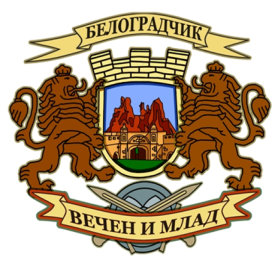                                       ОБЩИНА   БЕЛОГРАДЧИК                               	  3900 гр. Белоградчик,                                       http://www.belogradchik.egov.bg                               	  ул. „Княз Борис І” № 6,                                 email: kmet@belogradchik.egov.bg                               	  област Видин                      Phone/Fax: +359 936 53017; GSM: +359 879145320ДОКМЕТАНА ОБЩИНА БЕЛОГРАДЧИКЗ А Я В Л Е Н И Еза одобряване на подробен устройствен план(Уникален идентификатор на административната услуга - 2117)От …………………………………………………………………………………..…………………………….(посочете трите имена на физическото лице или наименованието на юридическото лице)ЕГН/ЕИК…………………………………….., адрес за кореспонденция или адрес на управление на юридическото лице: гр./с. ................................., община……................……, област…………………... ул. (ж.к.) ……………………............................., тел………...................., електронна поща .................................................юридическото лице се представлява от …………………………………..………………………………………………………………………………………………………………….…………………………(трите имена на представителя/пълномощника и ЕГН)№/дата на пълномощното …………………………..……………….Заявявам желанието си да бъде одобрен приложеният проект за подробен устройствен план за ПР, ПУР, ПРЗ, ПЗ, РУП, ПП …………………………………………………………..................................………………………………………………………………………………………………... за имот с идентификатор №/планоснимачен № …………………… парцел (УПИ) № …………………….……, квартал № ………………………………, по плана на гр./с. ……………………………………………, община …………….......……, област ……………………………………, който се намира на адрес: …………………………………………………………………………………………………………......………………………………………………………………………………….……………………………(ж.к., бул., пл., ул., сграда, №, вх., ет., ап.)Прилагам следните документи:Документи, легитимиращи заявителя като заинтересовано лице по смисъла на чл. 124а, ал. 5 от ЗУТ: (отбележете със знак  приложимото)Нотариален акт за собственост;Договор за концесия;Други документи, които са предвидени в специален/специални закон/закони……………………………………………………………………………………..……………..2. Предварителен договор за прехвърляне на собственост.3.Проект за …………………………………………………………………………………………. – 3 комплекта с части ……………………………………………………..……………………………..…4. Съгласувано задание по чл. 125, ал. 6 и 7 от ЗУТ, което да обосновава необходимостта от изработването на плана в съответствие с чл. 124а,  ал. 7 от ЗУТ: (отбележете със знак  приложимото)документ, че заданието е съгласувано с Министерството на околната среда и водите или в съответната регионална инспекция по околната среда и водите 
(за устройствени планове, които обхващат защитени територии за опазване на околната среда и водите);документ, че заданието е съгласувано с Министерството на културата 
(за устройствени планове, които обхващат защитени територии за опазване на културното наследство);опорен план.5. Документи за съгласуване на проекта от заинтересуваните централни и териториални администрации, а при необходимост – и със специализираните контролни органи по чл. 128, ал. 6 във връзка с чл. 127, ал. 2 от ЗУТ.6. Документ за платена такса, освен ако плащането е извършено по електронен път. Плащането е извършено по електронен път (отбележете със знак , когато плащането е извършено по електронен път)Желая издаденият индивидуален административен акт да бъде получен: Лично от звеното за административно обслужване Чрез лицензиран пощенски оператор на адрес: .................................................................................,……………………………………………………………………………….………………………..……..,като декларирам, че пощенските разходи са за моя сметка, платими при получаването на акта за вътрешни пощенски пратки, и съм съгласен документите да бъдат пренасяни от оператора за служебни цели. Индивидуалният административен акт да бъде изпратен:като вътрешна препоръчана пощенска пратка;като вътрешна куриерска пратка;като международна препоръчана пощенска пратка.Дата: ................................						Заявител: .......................................(подпис)